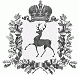 СЕЛЬСКИЙ СОВЕТ ЩЕННИКОВСКОГО СЕЛЬСОВЕТА ШАРАНГСКОГО МУНИЦИПАЛЬНОГО РАЙОНАНИЖЕГОРОДСКОЙ ОБЛАСТИР Е Ш Е Н И Еот 10.12.2019г.										№20 Об утверждении размера платы за жилое помещениена 2020 годВ соответствии со ст.ст.156, 158 Жилищного кодекса Российской Федерации, Федеральным законом от 6 октября 2003 года № 131-ФЗ «Об общих принципах организации местного самоуправления в Российской Федерации»,  Уставом Щенниковского сельсовета Шарангского муниципального района Нижегородской области сельский Совет Щенниковского сельсовета решил:1. Утвердить с 1 февраля 2020 года размер платы за пользование жилым помещением (платы за найм), платы за содержание и ремонт жилого помещения для нанимателей жилых помещений по договорам социального найма и договорам найма жилых помещений муниципального жилищного фонда, согласно приложению 2. Признать утратившим силу с 1 января 2020 года решение сельского Совета Щенниковского сельсовета от 29.12.2018г. № 24 «Об утверждении размера платы за жилое помещение на 2019 год».3. Настоящее решение обнародовать в установленном порядке, определенном Уставом Щенниковского сельсовета4. Контроль за исполнением настоящего решения возложить на главу администрации Щенниковского сельсовета.Глава местного самоуправления						В.В.ПирожковаРазмер платы за жилое помещение (НДС не облагается)Приложение 1к решению сельского Совета Щенниковского сельсоветаот 10.12.2019г. № 20Наименование услугиЕдиницы измеренияАдминистрация Щенниковского сельсоветаАдминистрация Щенниковского сельсоветаНаименование услугиЕдиницы измеренияс 01.02.2020 по 30.06.2020гс 01.07.2020 по 31.12.20201. Пользование жилым помещением (найм)руб. за кв.метр0,18 руб0,19 руб.2. Содержание и ремонт жилого помещения для нанимателей жилых помещений по договорам социального найма и договорам найма жилых помещений муниципального жилищного фонда, в том числе затраты по обеспечению пожарной безопасности.руб. за кв.метр2,62 руб.2,72 руб.